How Much do you Know About Islam?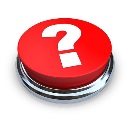 Muslims have the following origins:South and Central Asia and TurkeyNorth Africa and TurkeyMiddle East and TurkeyBalkan countries (eg. Former Yugoslavia, Albania) and TurkeyAll of the aboveHow many Muslims live in Canada?400,000		b) 650,000		c) 1,000,000Where is the largest concentration of Muslims in Canada?Quebec		b) Ontario		c) British ColumbiaAfter WW2, Muslims who came to Canada were:Skilled workers	b) Professionals	c) Both skilled workers and professionalsHow many Muslims live in the United States?3,300,000		b) 5,000,000		c) 9,000,000Which European countries have the largest concentration of Muslims?Germany		b) France		c) United Kingdom		d) Spaine) Germany and France		f) France and the United KingdomThe majority of Muslims in modern-day Europe arrived:Centuries ago	b) after WW1		c) after WW2The majority of those Muslims who initially arrived in Europe came as:illegal immigrants	b) asylum seekers		c) migrant workersTrue or False: Muslims in Europe are allowed to build mosques.True or False: All Muslims are Arabs.True or False: All Arabs are Muslims.True or False: The Islamic Scriptures command women to cover their heads.Think-Pair-ShareWith a partner, create a web of ideas about Islam.  Write down any words, symbols, people, beliefs, or issues that come to mind when you think about Islam.